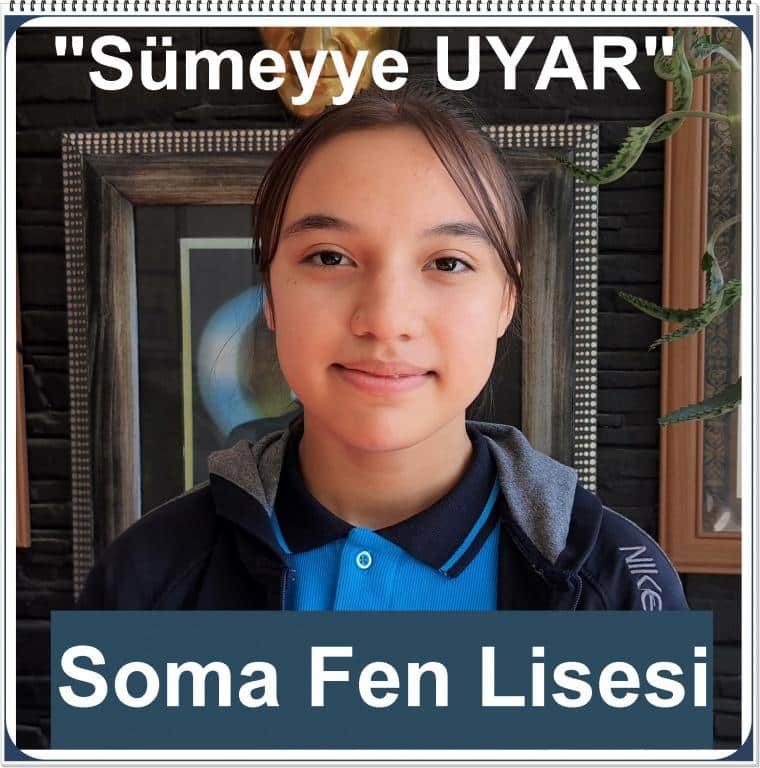 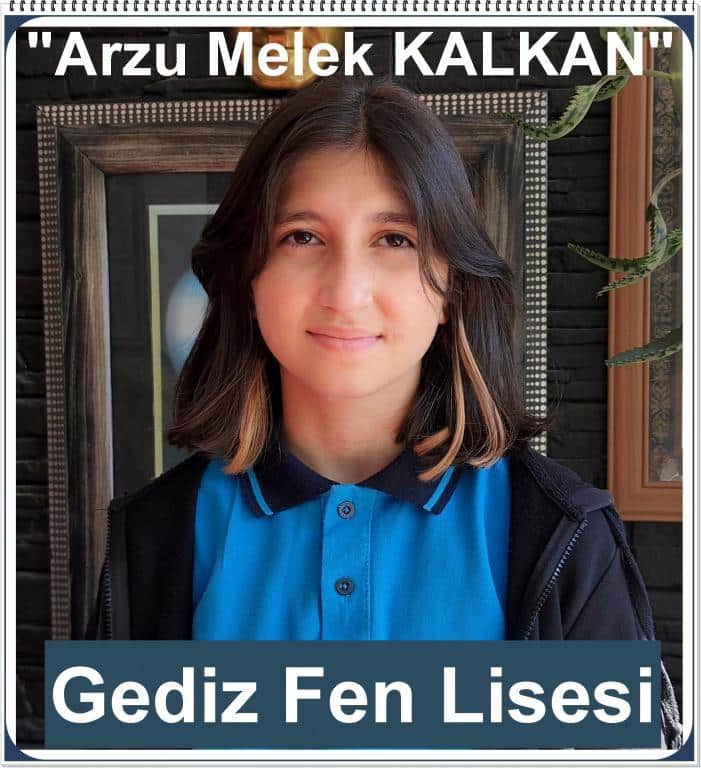 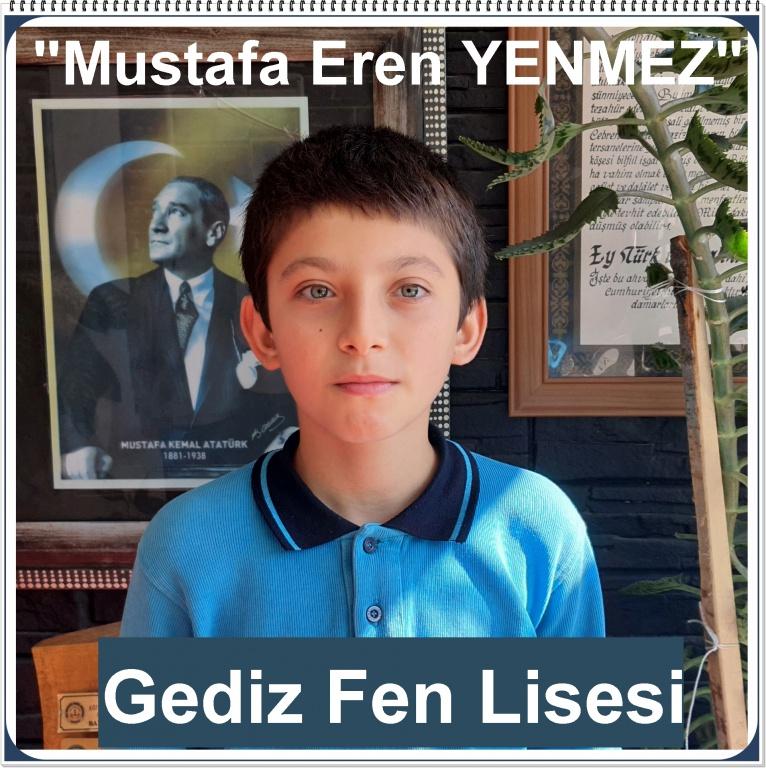 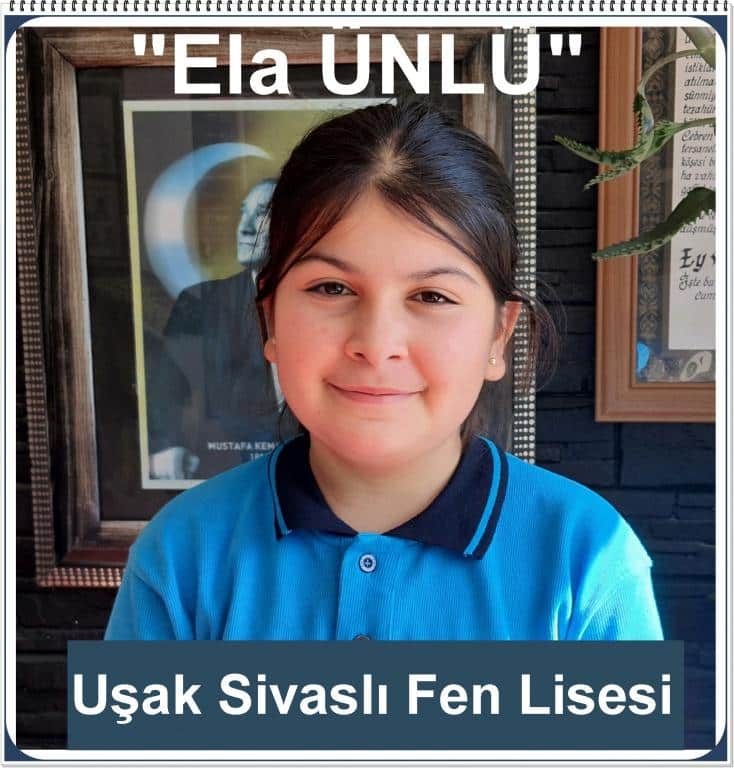 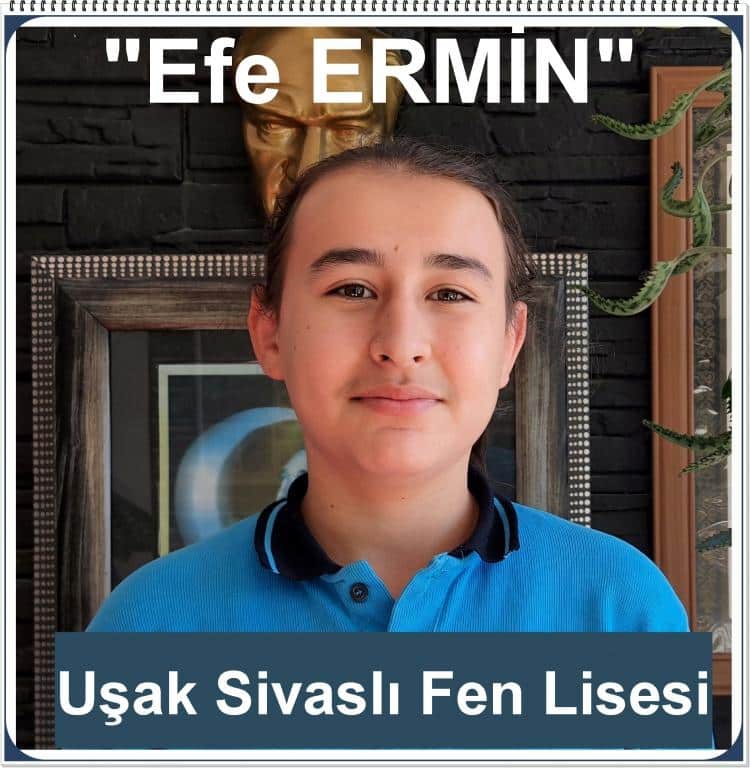 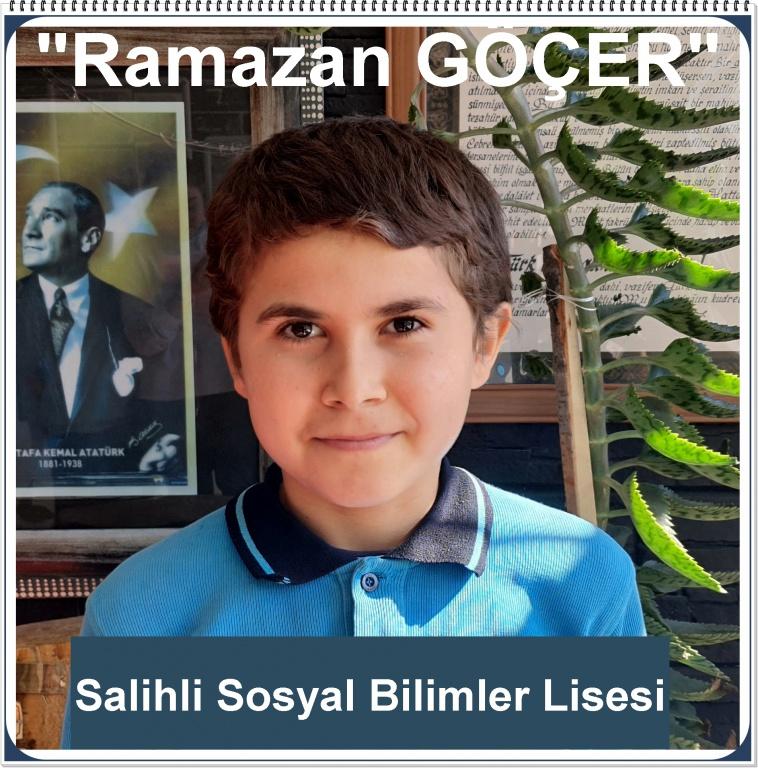 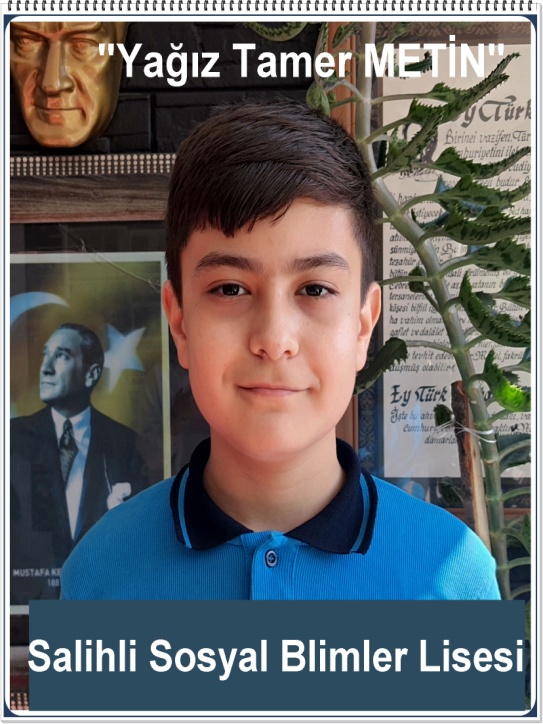 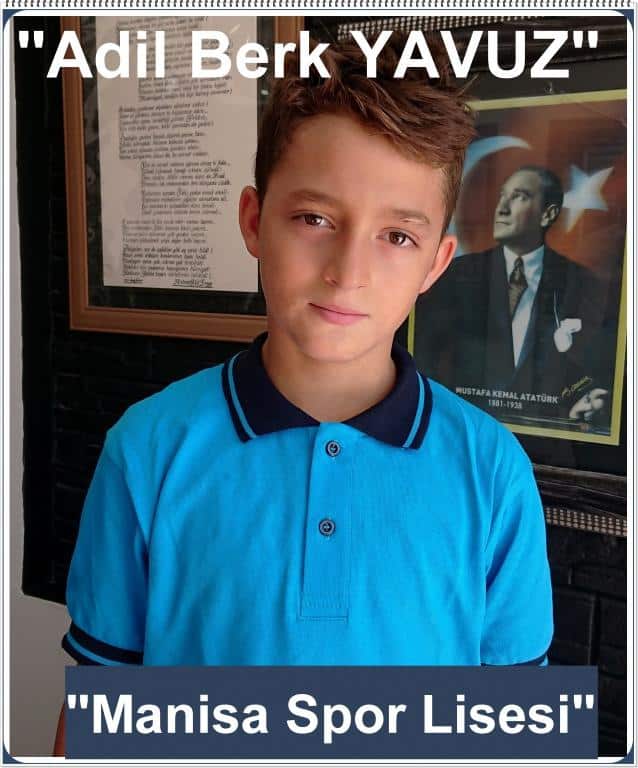 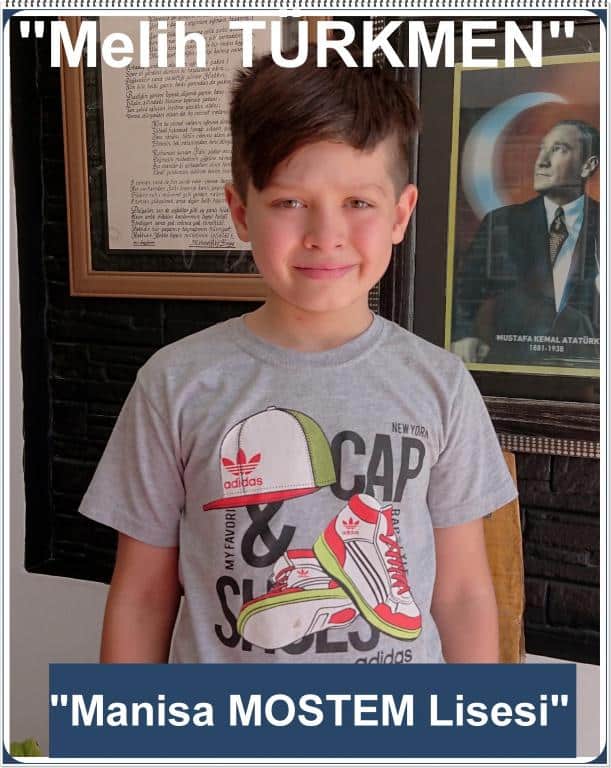 Vali Muzaffer Ecemiş Ortaokulu 2023 LGS SonuçlarıVali Muzaffer Ecemiş Ortaokulu 2023 LGS SonuçlarıVali Muzaffer Ecemiş Ortaokulu 2023 LGS SonuçlarıVali Muzaffer Ecemiş Ortaokulu 2023 LGS SonuçlarıVali Muzaffer Ecemiş Ortaokulu 2023 LGS SonuçlarıSıra NoÖĞRENCİ ADI SOYADITR Geneli 
% DilimYEPYerleştiği Okul1Sümeyye UYAR3,99464,1779Soma Fen Lisesi2Arzu Melek KALKAN7,08446,8657Gediz Fen Lisesi3Eren YENMEZ7,11446,7365Gediz Fen Lisesi4Efe ERMİN10,74426,0284Uşak Sivaslı Fen Lisesi5Ela ÜNLÜ9,38433,8843Uşak Sivaslı Fen Lisesi6Ramazan GÖÇER17,82386,62Salihli Sosyal Bilimler Lisesi7Yağız METİN19,37378,8618Salihli Sosyal Bilimler Lisesi8Melih TÜRKMEN26,38347,1785Manisa MOSTEM Lisesi9Adilberk YAVUZManisa SPOR LİSESİ10Dilara KIZILARSLAN26,38348,4802Köprübaşı Anadolu Lisesi11Melisa SERT31,36327,8003Köprübaşı Anadolu Lisesi12Fadime KAYA42,83290,3982Köprübaşı Anadolu Lisesi13İlknur AKGÜN 41,48294,4456Köprübaşı Anadolu Lisesi14Pınar ÇÖRÜK77,81218,3177Köprübaşı Anadolu Lisesi15Efe Samet ÇÖKÜKOĞLU59,58249,7658Köprübaşı Anadolu Lisesi16Hilal BİLGİÇ51,58267,391Köprübaşı Anadolu Lisesi17Mehmet BODUR65,96237,6022Köprübaşı Anadolu Lisesi18GAMZE TEZBAŞARAN  GAMZE TEZBAŞARAN  GAMZE TEZBAŞARAN  Köprübaşı Anadolu Lisesi19Fatmanur TOPRAK43,62288,1362Borlu İmam Hatip Lisesi20Raziye UYSAL39,27301,1789Salihli Kız Anadolu İmam Hatip Lisesi21Hasan BARIŞ77,19219,2671Borlu MTAL22Furkan ÇETİN85,3206,7478Borlu MTAL23Mazlumcan ÖVSEMEBorlu MTAL24Mustafa ACARBorlu MTAL25Bayram YILDIZBorlu MTAL26Muhammet Emin AKKAYAMuhammet Emin AKKAYABorlu MTAL27Raşit DÖZENBorlu MTAL28Can ARIBorlu MTAL29Ahmet Berk DÜNDARBorlu MTAL30Ender ÇELİKBorlu MTAL